Saarpfalz-Touristik, Paradeplatz 4, 66440 Blieskastel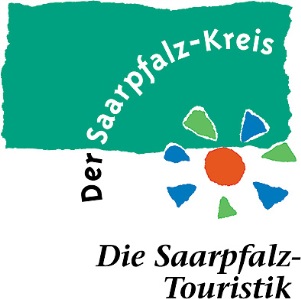 PressemitteilungInformatives Messe- und Erlebniswochenende in St. Ingbert – die 24. SaarLorLux Tourismusbörse lädt in die Stadthalle einDie SaarLorLux Tourismusbörse ist im Frühjahr ein fester Bestandteil im Veranstaltungskalender von St. Ingbert und lockt seit Jahren zahlreiche Besucherinnen und Besucher aus der gesamten Region in die Stadt. An rund 40 Messeständen werden aktuelle Angebote rund um den Jahres- und Kurzurlaub präsentiert. Schwerpunkte sind unter anderem Aktiv-, Städte- und Erlebnisreisen, die von Tourismusregionen, Städte, Gemeinden und kulturelle Einrichtungen, Hotels, Busunternehmen und Reiseveranstalter in der Stadthalle präsentiert werden. Rund um die SaarLorLux Tourismusbörse hat sich in den letzten Jahren ein richtiges „Erlebniswochenende" in St. Ingbert entwickelt. Neben einem verkaufsoffenen Sonntag und Führungen zur Stadt- und Industriegeschichte lädt der Biosphärenmarkt im Kuppelsaal des Rathauses zu kulinarischen Genüssen aus der Region ein.Premiere – Partnerlandkreise aus Polen und der Ukraine präsentieren sich In diesem Jahr präsentieren sich die fünf Partnerlandkreise des Saarpfalz-Kreises auf der SaarLorLux Tourismusbörse. Die vier polnischen Landkreise Przemyśl, Łańcut, Lubaczów und Bieszczady sowie der Rayon Lviv aus der Ukraine werden die Besucher über die Sehenswürdigkeiten vor Ort informieren. Die Kreisstadt Przemyśl mit ihrer Kathedrale liegt am Fluss San im Karpartenvorland. Im Landkreis Łańcut steht eines der bedeutendsten Kulturdenkmäler Polens, das gleichnamige Schloss Lancut mit seinen Prachtzimmern. Biosphärenreservat Ostkarpaten liegt im Landkreis Bieszczady und das Biosphärenreservat Roztocze im Landkreis Lubaczów Beide Biosphärenreservate beheimaten seltene Pflanzen und Tiere wie den Karpartenhirsch, den Elch, das Wisent, den Wolf und den Braunbären. In der einmaligen Natur können schöne Wanderungen und Radtouren auf ausgewiesenen Wegen unternommen werden. Der Rayon Lviv umfasst die prächtige Stadt Lemberg mit ihren zahlreichen architektonischen Sehenswürdigkeiten und die umliegende Region in der Ukraine mit einer sehenswerten Landschaft.Urlaub vis-a-vis - Starke Präsenz der französischen NachbarnIn diesem Jahr werden auch 3 neue Aussteller aus Frankreich ihre Infostände auf der Messe präsentieren. Die Tourismuszentrale von Nancy wird dieses Jahr das erste Mal auf der Tourismusbörse ihre Stadt vorstellen und den Besuchern all ihre Vorzüge präsentieren. Bassin de Pont-ä-Mous-son liegt im Moseltal zwischen Nancy und Metz und bietet charmante Wander- und Radtouren. Moselle attractivitée hat ihren Hauptsitz in Metz und wirbt für die zahlreichen Sehenswürdigkeiten im benachbarten Département Moselle. Genuss, Urlaub und Freizeitangebote in der Biosphäre Bliesgau Die Saarpfalz-Touristik bietet in diesem Jahr wieder zahlreiche Wanderungen, Radtouren und Urlaubspauschalen in ihrer Broschüre „Urlaubs- und Freizeitangebote“ an. Die sieben Städte und Gemeinden der Saarpfalz werben ebenfalls mit ihren touristischen Anziehungspunkten. Ein schönes zusammenfassendes Angebot bieten die 8 Lauschtouren im Biosphärenreservat Bliesgau. Hier kann man sich selbständig mit seinem Handy und der entsprechenden App auf den Weg machen und Natur, Kultur und Sehenswürdigkeiten in der Region entdecken. Auch in St. Ingbert startet eine Lauschtour direkt am Rathaus zu den Sehenswürdigkeiten in der Stadt. An den Infoständen der beiden ehemaligen „Bergbaustädte" St. Ingbert und Bexbach werden für die Besucherbergwerke Rischbachstollen und Saarländisches Bergbaumuseum im Blumengarten mit Gulliverwelt 2.0, in Bexbach geworben. Zurück in die Zeit der Römer und Kelten geht's am Informationsstand des Europäischen Kulturparks Bliesbruck-Reinheim. In die wilde Zeit der Ritter entführt uns die Burggemeinde Kirkel mit ihrem „Kirkeler Burgsommer", der alljährlich am Fuße der Burg veranstaltet wird. Die Naturbühne Gräfinthal mit ihrem aktuellen Programm präsentiert sich am Stand der Gemeinde Mandelbachtal auf Bühne. Hier erhalten die Besucher auch Einblicke in die bewegte Geschichte der Dörfer im Bliesgau. Im Konferenzraum präsentiert sich die Kreis- und Universitätsstadt Homburg mit Informationsmaterial zu den Schlossberghöhlen, dem Römermuseum Schwarzenacker und dem Keramikmarkt in der Innenstadt von Homburg. Am Stand von St. Ingbert erhält man Informationen über die zahlreichen Angebote vor Ort u.a. die Industriekulturtour: Kohle, Eisen, Glas und Bier und Entdeckertouren durch die Stadt. Die Barockstadt Blieskastel lockt unter dem Motto „Royall und Scheen“ die Gäste mit kulinarischen Stadtführungen, Führungen mit dem Feldwebel Kemper und dem Uhrenmuseum „La Pendule“. Die Nachbarstadt Zweibrücken präsentiert sich auf der Messe mit barocken Entdeckertouren und dem Rosengarten. Der Allgemeine Deutsche Fahrradclub Saarland informiert an seinem Stand rund ums Rad mit Literatur und den verschiedensten Karten für Ausflüge in und ums Saarland.Urlaubsfeeling in der Pfalz und dem Saarland Das Pfälzer Bergland – Kuseler Musikantenland ist in diesem Jahr mit seinen Angeboten rund um Wandern, Radeln und Genießen auf der Messe. Das wohl bekannteste Produkt ist die Draisinen-Tour entlang der Glan. Im Hunsrück ganz oben, liegt Morbach. Ebenfalls vertreten ist das Informationszentrum zum Naturpark Saar-Hunsrück und zum neuen Nationalpark Saar-Hunsrück mit interaktiver Ausstellung zur Natur des Hunsrücks. Das Birkenfelder Land liegt auch gleich um die Ecke mit dem „Sprudeldorf" Schwollen und dem Ferienpark Hambachtal.Das Urlaubs- und Freizeitangebot in und um Morbach kann sich sehen lassen. Historisches Highlight ist ohne Zweifel der Archäologiepark Belginum, ein Museum, das die Ergebnisse jahrzehntelanger archäologischer Ausgrabungen präsentiert. Ins Guinnessbuch der Rekorde aufgenommen ist das Deutsche Telefon Museum mit der umfangreichsten Sammlung an Telefonapparaten, die interaktiv präsentiert werden. In unmittelbarer Nachbarschaft liegt der Ferienort Thalfang mit dem Hunsrückhaus am Erbeskopf. Hier befindet sich das Informationszentrum zum Naturpark Saar-Hunsrück und zum neuen Nationalpark Saar-Hunsrück mit interaktiver Ausstellung zur Natur des Hunsrücks. Am Gemeinschaftsstand der Tourismus Zentrale Saarland präsentieren sich wieder verschiedene saarländische Regionen und Leistungsträger mit ihren Freizeit- und Urlaubsangeboten, so zum Beispiel der Landkreis Neunkirchen, das Museum La Mine – Musée Les Mineurs Wendel und Saarland-Therme.Entschleunigung, Gesundheit und BadespaßDie Johannesbad Fachklinik, Gesundheits- und Rehazentrum Saarschleife bietet ein breites Kur-, Therapie- und Wellness-Angebot in unmittelbarer Nachbarschaft zur Saarschleife in Orscholz. Das staatlich anerkannte Mineral- und Moorheilbad Bad Peterstal-Griesbach präsentiert sich in diesem Jahr wieder zusammen mit St. Ingberts Nachbarstadt Sulzbach, da beide Kommunen im Bereich Wandern sozusagen „länderübergreifend“ kooperieren. In Bad Peterstal-Griesbach sind es zum Beispiel die beiden Premiumwanderwege „Petertaler Schwarzwaldsteig“ und Griesbacher Wiesensteig“ und in Sulzbach der „Karl-May-Wanderweg“. Wellness und Badespaß für die ganze Familie versprechen das blau in St. Ingbert und das KOI in Homburg.Urlaubsziele aus ganz DeutschlandHinter dem 3B-Land verbergen sich Bönnigheim, Besigheim und Bietigheim-Bis-singen, der Weinregion an Neckar, Enz und Stromberg in Baden-Württemberg, die allesamt an der Deutschen Fachwerkstraße liegen. Am Infostand erhalten die Besucher interessantes Informationsmaterial über die Fachwerk- und Kunststadt Bietig-heim-Bissingen, die Wein- und Museumsstadt Bönnigheim und einen der schönsten Weinorte: Besigheim. Die Gemeinden Erligheim, Kirchheim am Neckar, Löchgau und Walheim komplettieren das Trio.Die Gemeinde Baiersbronn im nördlichen Schwarzwald ist Baden-Württembergs größte Tourismus-Gemeinde. Sie besteht aus neun Ortsteilen mit 14.500 Einwohnern. Die beiden Marken „Genussraum für die Seele" und „Wanderhimmel" bringen die touristischen Schwerpunkte Baiersbronns auf den Punkt: Kulinarik von der regionalen Spezialität bis zur Drei-Sterne-Küche (höchste Sternedichte Deutschlands), ein umfangreiches Aktiv-, Wellness- und Familienangebot sowie ein vorbildliches Wanderwegenetz. Ob sportlich, gemütlich, kulturell oder kulinarisch: der Landkreis Freudenstadt bietet unbegrenzte Möglichkeiten der Freizeitgestaltung. Einzigartig ist der größte Marktplatz Deutschlands.Die Gemeinde Mayen und die Vulkanregion Laacher See werden ebenfalls auf der Messe zu finden sein. Der Laacher See ist das Zentrum des jungen Vulkangebietes der Osteifel. Dieses quartäre Vulkanfeld erstreckt sich mit etwa zehn Kilometern Radius rund um den Laacher See. Der Rhein ist dabei eine natürliche Grenze.Die Aventoura Touristik präsentiert ihre Aktivangebote im Bereich Wandern, Radeln und Erlebnistouren in den verschiedensten Regionen Europas u.a. in Schottland, Burgund und Toskana. Das Busunternehmen Horst Becker Touristik aus Spiesen-Elversberg bietet Urlaubsziele in ganz Europa an.In St. Ingbert ist was los! – Biosphärenmarkt, Entdeckertouren und verkaufsoffener Sonntag mit AutoschauRund um die SaarLorLux Tourismusbörse hat sich ein richtiges „Erlebniswochenende“ in St. Ingbert entwickelt. Für diejenigen, die sich gerne an frischer Luft bewegen und noch Interessantes über St. Ingberts Geschichte erfahren wollen, bietet die Saarpfalz-Touristik sonntags um 11 Uhr eine Entdeckertour mit Klaus Friedrich durch das barocke St. Ingbert an und um 14 Uhr einen Rundgang „Auf Albert Weisgerbers Spuren durch das königlich-bayerische St. Ingbert“. Die beiden Touren starten am Haupteingang der Stadthalle. Nicht alltägliche Einblicke in die über 280-jährige Geschichte der Alten Schmelz erhalten die Teilnehmer der Entdeckungstour mit Dr. Susanne Nimmesgern am Sonntag um 15 Uhr am Konsumgebäude auf der Alten Schmelz. Zu den Führungen ist eine Anmeldung nicht erforderlich und die Teilnahme ist kostenfrei. Der Biosphärenmarkt im Kuppelsaal des Rathauses in unmittelbarer Nachbarschaft der Messe lädt ebenfalls an beiden Tagen von 10 bis 17 Uhr zu kulinarischen Genüssen aus der Region ein. Abgerundet wird das Erlebniswochenende in der Biosphärenstadt St. Ingbert mit dem verkaufsoffenen Sonntag und Autoschau von 13 bis 18 Uhr in der Innenstadt. Das Messebistro bietet wie jedes Jahr wieder saarländische Spezialitäten sowie Kaffee und Kuchen an. Die 24. SaarLorLux Tourismusbörse ist am Samstag, 18. März 2023 und Sonntag, 19. März 2023 jeweils von 10 Uhr bis 17 Uhr geöffnet. Der Eintritt ist frei. Weitere Informationen erhalten Sie bei der Saarpfalz-Touristik, Paradeplatz 4, 66440 Blieskastel; Telefon: 06841 / 104-7174; Fax: 06841 / 104-7175; per Mail: touristik@saarpfalz-kreis.de oder im Internet: www.saarpfalz-touristik.de